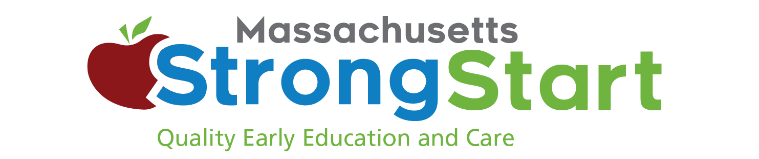 MA Quality Rating and Improvement System (MA QRIS)MA QRIS FAMILY CHILD CARE Standards with Interim ChangesNote: The standards below do not identically match the standards detailed in the QRIS Program Manager. The Interim Changes are in effect as of March 13, 2019, are marked as such and indicated via underlining and strikethroughs.  Your Program Quality Specialist will help you process your application properly. Contact information can be found here: https://www.mass.gov/service-details/qris-program-quality-unit-contact-information.MA QRIS STANDARDSStandard 1: Curriculum and Learning: 1A. Curriculum, Assessment, and Diversity AND 1B. Teacher-Child Relationship and InteractionsEarly childhood research reports the critical elements of a high quality program include: utilization of a developmentally appropriate, comprehensive curriculum aligned to the state’s standards, an assessment system that reflects the curriculum and state standards/expectations for children, adaptations to meet individual children’s needs and positive teacher-child interactions that foster children’s self-regulation and emotional well-being.Standard 2: Safe, Healthy Indoor and Outdoor Environments Program environments are the framework for children's learning.  They support the implementation of the curriculum through the use of space, materials and opportunities for children to experiment, practice their skills, analyze, socialize, and problem solve.  Environments must provide support for the health, safety and nutrition of young children in order to ensure their optimum development and wellbeing.Standard 3: Workforce Qualifications and Professional Development: 3A. Designated Program Administrator Qualifications and Professional Development AND 3B. Program Staff Qualifications and Professional DevelopmentResearch indicates that the workforce engaged in early childhood education must have formalized formal professional development in early childhood education and content knowledge in order to support program quality and impact child outcomes. Ongoing professional development that links to the classroom activities is related to program improvement and child outcomes are directly affected by the quality of their experiences in the classroom.Standard 4: Family and Community EngagementFamilies must be acknowledged as children's first teachers and thus must be recognized and supported as partners in their child's education. Programs must understand the interconnectedness between the family and a child's approach to learning and establish a relationship with families that is built on mutual trust, respect and a willingness to involve them as full partners; while providing them with information, resources and support in order to ensure children have a healthy nurturing environment in which to grow and learn.Standard 5: Leadership, Management, and Administration: 5A. Leadership, Management, and Administration AND   5B. SupervisionHigh quality programs require effective leadership with management and administrative practices that ensure a stable environment, fiscal accountability, evaluation of the program's practices and policies and the development of relationships within the community in order to support the staff and the children and families they serve.MA QRIS LEVEL 1If your EEC license is in good standing, create an MA QRIS application at: https://www.eec.state.ma.us/SSI_V2/ProfileSetup/LoginUN.aspx.MA QRIS LEVEL 21. Curriculum and Learning:1A. Curriculum, Assessment, and Diversity1. Curriculum and Learning: 1B. Teacher-Child Relationships and Interactions2. Safe, Healthy Indoor and Outdoor Environments3. Workforce Qualifications and Professional Development: Family Child Care Provider Qualifications and Professional Development4. Family and Community Engagement5. Leadership, Management and Administration: 5A. Leadership, Management, and Administration5. Leadership, Management and Administration: 5B. SupervisionMA QRIS LEVEL 31. Curriculum and Learning: 1A. Curriculum, Assessment, and Diversity1B. Teacher-Child Relationships and Interactions2. Safe, Healthy Indoor and Outdoor Environments3. Workforce Qualifications and Professional Development: 3A. Designated Program Administrator Qualifications and Professional Development4. Family and Community Engagement5. Leadership, Management and Administration: 5A. Leadership, Management, and Administration5. Leadership, Management and Administration: 5B. SupervisionMA QRIS LEVEL 41. Curriculum and Learning:1A. Curriculum, Assessment, and Diversity1. Curriculum and Learning: 1B. Teacher-Child Relationships and Interactions2. Safe, Healthy Indoor and Outdoor Environments3. Workforce Qualifications and Professional Development: 3A. Designated Program Administrator Qualifications and Professional Development 4. Family and Community Engagement 5. Leadership, Management and Administration: 5A. Leadership, Management, and Administration5. Leadership, Management and Administration: 5B. SupervisionAPPENDIX A: Environment Rating Scales Score Requirements for FAMILY CHILD CARE PROGRAMSMinimum Subscale Requirements for FAMILY CHILD CARE Environment Rating Scale - Revised (FCCERS-R)**While the subscale score requirements listed above represent the minimum score expectations for attaining a level, if your program only scores the minimum score on all of the subscales, the score will not be high enough to attain overall ERS score requirement.APPENDIX B: How Many Formal PD Credit Hours are Required?The chart below show the required number of formal professional development credit hours. Educators may take any combination of CEUs, PDPs, CECs, or college credits to meet requirements; it is not necessary to cover all types of formal PD.Family Child Care EDUCATORSKEY: FORMAL PD HOURS PER PD TYPECEU: 1 CEU = 10 HOURSCEC: 1 CEC = 1 HOURPDP: 1 PDP = 1 HOURCOLLEGE CREDIT: 1 COLLEGE CREDIT = 15 HOURSQRIS CRITERIONMEASUREMENT METHODREQUIRED DOCUMENTATION, MEASUREMENT TOOL SCORE, OR FORMAL PROFESSIONAL DEVELOPMENTLevel 21A.2.1Schedule reflects that educators have regular curriculum planning timeVerification by provider that regular curriculum planning time is scheduledANDBusiness Administration Scale (BAS) of 3 or higherProvide a signed statement that planning time is scheduled OR a provide copy of the scheduleANDBAS score sheet which reflects a score of 3 or higherLevel 2INTERIM CHANGEPolicy Change1A.2.2Educators demonstrate completion of formal professional development in curriculum, screening tools, and formative assessmentFormal Professional Development as indicated by Registry. Formal Professional Development must be at least .5 CEU, 5 CEC, 5 PDP, or College Credit (these trainings do not need to be in addition to college credits already earned)MA QRIS no longer requires specific trainings. Programs are now required to take the same number of formal professional hours as before. Formal professional development opportunities must have CEUs, CECs, PDPs, or college credits associated with them, and they must each be added to the PQR. See Appendix B for specific requirements.Level 21A.2.3Materials reflect the language and culture of the children being served in the family child care home, their communities, and represent the diversity of societyFCCERS-R self-assessed with an average score of 3 or higher, with a subscale score of 2 or 3 depending on the subscale (see appendix A) ANDUsing results of FCCERS-R self-assessment, program develops a Continuous Quality Improvement Plan describing how program plans to move to the next QRIS levelCopy of FCCERS self-assessed scores, which reflects that program meets or exceeds the overall score requirement of 3, and subscale score requirements of 2 or 3 depending on the subscaleContinuous Quality Improvement PlanQRIS CRITERIONMEASUREMENT METHODREQUIRED DOCUMENTATION, MEASUREMENT TOOL SCORE, OR FORMAL PROFESSIONAL DEVELOPMENTLevel 2INTERIM CHANGEPolicy Change1B.2.1Educator has participated in formal professional development on how to support positive relationships and interactions with children through positive, warm, and nurturing interactionsFormal Professional Development as indicated by Registry. Formal Professional Development must be at least .5 CEU, 5 CEC, 5 PDP, or College Credit (these trainings do not need to be in addition to college credits already earned)ANDFCCERS-R self-assessed with an average score of 3 or higher, with a subscale score of 2 or 3 depending on the subscale (see appendix A)ANDUsing results of FCCERS-R self-assessment, program develops a Continuous Quality Improvement Plan describing how program plans to move to the next QRIS levelMA QRIS no longer requires specific trainings. Programs are now required to take the same number of formal professional hours as before. Formal professional development opportunities must have CEUs, CECs, PDPs, or college credits associated with them, and they must each be added to the PQR. See Appendix B for specific requirements.MA QRIS no longer requires specific trainings. Programs are now required to take the same number of formal professional hours as before. Formal professional development opportunities must have CEUs, CECs, PDPs, or college credits associated with them, and they must each be added to the PQR. See Appendix B for specific requirements.QRIS CRITERIONMEASUREMENT METHODREQUIRED DOCUMENTATION, MEASUREMENT TOOL SCORE, OR FORMAL PROFESSIONAL DEVELOPMENTLevel 22A.2.1There are at least 3-4 interest areas, depending on the age of the children, with a variety of age appropriate materials and equipment available and accessible to childrenDemonstrates safe and healthy indoor and outdoor environments.FCCERS-R self-assessed with an average score of 3 or higher, with a subscale score of 2 or 3 depending on the subscale (see appendix A)ANDUsing results of FCCERS-R self-assessment, program develops a Continuous Quality Improvement Plan describing how program plans to move to the next QRIS levelCopy of FCCERS self-assessed scores, which reflects that program meets or exceeds the overall score requirement of 3, and subscale score requirements of 2 or 3 depending on the subscale.Continuous Quality Improvement PlanQRIS CRITERIONMEASUREMENT METHODREQUIRED DOCUMENTATION, MEASUREMENT TOOL SCORE, OR FORMAL PROFESSIONAL DEVELOPMENTLevel 23A.2.1All educators caring for children have a high school diploma, GED, or CDAQualifications and Experience (as indicated by PQ Registry)Professional Qualifications Registry reflects that ALL educators have at least one of the following:High school diplomaGEDCurrent Child Development Associate Credential (CDA) Level 23A.2.2At least one educator has a Child Development Associate Credential (CDA), (or higher i.e. AA or BA) for the age of the children served OR EEC Lead Teacher Qualified (Preschool or Infant / Toddler)Qualifications and Experience (as indicated by PQ Registry)Professional Qualifications Registry reflects that at least one educator caring for the children has at least one of the following:Current Child Development Associate Credential (CDA)AA, BA, or MA EEC Lead Teacher Qualified (Preschool or Infant/Toddler)Level 23A.2.3At least one educator has a minimum of 2 years’ experience as a Family Child Care ProviderQualifications and Experience (as indicated by PQ Registry)Professional Qualifications Registry reflects that at least one educator caring for the children has at least two years of experience working in Family Child Care; experience should be full time and could be considered if the educator was working as an assistantQRIS CRITERIONMEASUREMENT METHODREQUIRED DOCUMENTATION, MEASUREMENT TOOL SCORE, OR FORMAL PROFESSIONAL DEVELOPMENTLevel 23A.2.4Educator has an Individual Professional Development Plan (IPDP) that addresses their identified formal professional development needs and increases their competency along the continuum of the core competenciesDocument signed by the family child care provider that IPDP is completed regularlyProvide a signed document that the educator with primary responsibility for caring for the children has an IPDP that is: Created AnnuallyReviewed AnnuallyUpdated AnnuallyLevel 2INTERIM CHANGERemove Redundancy3A.2.5IPDP addresses the actions and timelines to move to the next level of QRIS and development of competencyDocument signed by the family child care provider that IPDP is completed regularlyProvide a signed document that the educator with primary responsibility for caring for the children has an IPDP that is: Created AnnuallyReviewed AnnuallyUpdated AnnuallyIPDP should include:Using the MA Guidelines for Preschool Learning Experiences  and Infant/Toddler Learning Guidelines (I/T only applicable if this age group is served)DiversityOral Language developmentSupporting Children's Literacy DevelopmentStrengthening Families Protective FactorsQRIS CRITERIONMEASUREMENT METHODREQUIRED DOCUMENTATION, MEASUREMENT TOOL SCORE, OR FORMAL PROFESSIONAL DEVELOPMENTLevel 24A.2.1Educator offers opportunities for parents to meet at least every two monthsDocument signed by family child care provider describing the opportunities for parents to meet with educators at least every other monthProvide a signed document demonstrating that parent/educator opportunities are:PlannedFormalIntentionalInitiated by the programOffered at least every two monthsNote:  These opportunities can be face to face, electronically, or via phoneLevel 24A.2.2Educator maintains a list of current community resources that support families that is always accessible to parents, including information about available resources for annual vision, hearing and dental screeningsBusiness Administration Scale (BAS) Score of 3 or higherBAS score sheet which reflects a score of 3 or higherLevel 24A.2.3Educator participates in community eventsDocument signed by family child care provider that briefly describes the community events that the program participates in at least annuallyProvide a signed document which details:A list of events that the provider has participated in over the past 12 monthsEvents have to be in collaboration with other community organizationsNote: class field trips are not verification of this standard unless it is a community eventQRIS CRITERIONMEASUREMENT METHODREQUIRED DOCUMENTATION, MEASUREMENT TOOL SCORE, OR FORMAL PROFESSIONAL DEVELOPMENTLevel 24A.2.4Educator establishes ongoing communication with other family child care providers in the community or community agencies to exchange information and resourcesDocument signed by family child care provider that shows the educator establishes ongoing communication with other family child care providers in the community to exchange information and resourcesProvide a signed document which details that:Provider communicates regularly with other Family Child Care providers to exchange information and resourcesDocumentation should include scheduled dates and agendasLevel 24A.2.5Educator completes Strengthening Families Self-Assessment and uses data to engage in continuous improvementContinuous Quality Improvement Plan that includes Strengthening Families self-assessmentSubmit a Continuous Quality Improvement Plan which includes data from the Strengthening-Families self-assessment, including:Current goalsActivities for strengthening family and community engagement; andSubmit the Strengthening Families score sheetQRIS CRITERIONMEASUREMENT METHODREQUIRED DOCUMENTATION, MEASUREMENT TOOL SCORE, OR FORMAL PROFESSIONAL DEVELOPMENTLevel 25A.2.1Communication and updates on the program are provided to educators and familiesFCCERS-R self-assessed with an average score of 3 or higher, with a subscale score of 2 or 3 depending on the subscale (see appendix A) ANDUsing results of FCCERS-R self-assessment, program develops a Continuous Quality Improvement Plan describing how program plans to move to the next QRIS level ANDDocument signed by family child care licensee that program updates are provided at least twice a year to staff and families in their primary, or preferred, language to the extent appropriate and possibleCopy of FCCERS self-assessed scores, which reflects that program meets or exceeds the overall score requirement of 3, and subscale score requirements of 2 or 3 depending on the subscaleContinuous Quality Improvement PlanANDProvide a document signed by family child care licensee that program updates are provided at least twice a year to staff and families in their primary, or preferred, language to the extent appropriate and possibleLevel 2INTERIM CHANGEPolicy Change5A.2.2Family Child Care Home has a written business planWritten business plan with operating budget that includes an annual operating budget that is used to guide planning, set goals, and make decisionsANDBusiness Administration Scale (BAS) score of 3 or higherProvide a copy of business plan that includes annual operating budget ANDBAS score sheet which reflects a score of 3 or higherQRIS CRITERIONMEASUREMENT METHODREQUIRED DOCUMENTATION, MEASUREMENT TOOL SCORE, OR FORMAL PROFESSIONAL DEVELOPMENTLevel 2INTERIM CHANGERemove Redundancy5A.2.3Program has a written admissions policy that promotes an awareness of and respect for differences among children and families, a respect for the child and their family’s culture and language, and is responsive to the inclusion of a variety of learning needsCopy of admissions policy promoting diversity (e.g., a statement that the program recruits and encourages the enrollment of children and families from diverse backgrounds)Provide documentation that program’s admissions policy promotes  diversityORHead Start ProgramQRIS CRITERIONMEASUREMENT METHODREQUIRED DOCUMENTATION, MEASUREMENT TOOL SCORE, OR FORMAL PROFESSIONAL DEVELOPMENTLevel 25B.2.1If educator has an assistant, there are scheduled meetings each week to ensure the assistant receives feedback and is informed on all issuesSchedule showing time for regular meetings and feedback for assistants.Provide documentation that provider and his/her assistant has scheduled time every week to share information and feedback. This should include:A statement that there are scheduled weekly meetingsA copy of the schedule that reflects these meetingsNote: This is not required if the provider does not have an assistant. In this case, provide a signed statement that there is no assistantQRIS CRITERIONMEASUREMENT METHODREQUIRED DOCUMENTATION, MEASUREMENT TOOL SCORE, OR FORMAL PROFESSIONAL DEVELOPMENTLevel 31A.3.1Educators offer opportunities for parental input in the progress reportsFCCERS-R self-assessed with an average score of 4.5 or higher, with a subscale score of 3 or 4 depending on the subscale (see appendix A) ANDUsing results of  FCCERS-R self-assessment, program develops a Continuous Quality Improvement Plan describing how program plans to move to the next QRIS levelANDResults of Individualized Technical Assistance from a Program Quality Specialist site visitCopy of FCCERS self-assessed scores, which reflects that program meets or exceeds the overall score requirement of 4.5, and subscale score requirements of 3 or 4 depending on the subscaleContinuous Quality Improvement PlanLevel 3INTERIM CHANGEPolicy Change1A.3.2Educators have received formal professional development in the curriculum; documenting children’s progress; and working with children from diverse languages and cultures and second language acquisitionFormal Professional Development as indicated by Registry. Formal Professional Development must be at least .5 CEU, 5 CEC,  5 PDP, or College Credit (these trainings do not need to be in addition to college credits already earned)MA QRIS no longer requires specific trainings. Programs are now required to take the same number of formal professional hours as before. Formal professional development opportunities must have CEUs, CECs, PDPs, or college credits associated with them, and they must each be added to the PQR. See Appendix B for specific requirements.QRIS CRITERIONMEASUREMENT METHODREQUIRED DOCUMENTATION, MEASUREMENT TOOL SCORE, OR FORMAL PROFESSIONAL DEVELOPMENTLevel 31A.3.3Either directly or through a network or system, educator uses screening tools, progress reports, formative assessments, or information gathered through observation to set goals for individual children across developmental domainsDescription of screening tools, formative assessments, and observation data. Description of how these are used to address children’s needsProvide documentation that:Program completes developmental screening on all children using an evidence-based tool;Provider completes formative assessment on all children using an evidence-based tool;A description of how these tools are used to share information with staff and families, and create activities to support all children’s individual needs.QRIS CRITERIONMEASUREMENT METHODREQUIRED DOCUMENTATION, MEASUREMENT TOOL SCORE, OR FORMAL PROFESSIONAL DEVELOPMENTLevel 3INTERIM CHANGEPolicy Change1B.3.1When needed, the educator uses an outside consultant/ mentor with expertise in children’s cognitive development, behavior, and mental health to provide support and assistance in implementing strategies that support positive relationships/ interactions and prevention/ intervention techniquesDocument signed by family child care provider that describes how the program uses outside consultants with expertise in children's behavior and mental health to provide support and assistance to Educator in implementing strategies that support positive relationships/ interactions and prevention/ intervention techniquesANDFCCERS-R self-assessed with an average score of 4.5 or higher, with a subscale score of 3 or 4 depending on the subscale (see appendix A) ANDUsing results of FCCERS-R self-assessment, program develops a Continuous Quality Improvement Plan describing how program plans to move to the next QRIS levelANDResults of Level 3 Individualized Technical Assistance from a Program Quality Specialist site visitProvide signed statement of process indicating that provider has support from FCC system staff or a consultant with certification in at least one of the following:Behavioral HealthMental HealthPrevention/Intervention Techniques (i.e. CSEFEL)NOTE: If this is offered via an outside contractor, provide an MOU or proof that a collaboration is in placeANDCopy of FCCERS self-assessed scores, which reflects that program meets or exceeds the overall score requirement of 4.5, and subscale score requirements of 3 or 4 depending on the subscaleContinuous Quality Improvement PlanORProof of NAFCC AccreditationORHead Start ProgramQRIS CRITERIONMEASUREMENT METHODREQUIRED DOCUMENTATION, MEASUREMENT TOOL SCORE, OR FORMAL PROFESSIONAL DEVELOPMENTLevel 3INTERIM CHANGEPolicy ChangeFormerly 2A.2.2Annual consultations by a Health Consultant to monitor records, update health care policies and practices, identify program issues, assist programs in complying with health and safety requirements and provides a written report to the program Copy of agreement with the Health Consultant or copy of agreement from the family child care system or other network, through which a Health Consultant provides servicesANDSigned statement from the family child care provider verifying that the visits with health consultant occur on at least an annual basisSubmit two forms:Signed form from the Health Consultant or copy of the collaboration agreement through which a health consultant provides services Signed statement from the program verifying that the visits occur on at least an annual basis Note: The copy must have been signed within 2 years, or the provider must submit an updated copyNote: Health Consultant must meet EEC Licensing definition of Health Care ConsultantLevel 32A.3.1Demonstrates quality indoor and outdoor environmentsFCCERS-R self-assessed with an average score of 4.5 or higher, with a subscale score of 3 or 4 depending on the subscale (see appendix A) ANDUsing results of FCCERS-R self-assessment, program develops a Continuous Quality Improvement Plan describing how program plans to move to the next QRIS levelANDResults of Level 3 Individualized Technical Assistance from a Program Quality Specialist site visitCopy of FCCERS self-assessed scores, which reflects that program meets or exceeds the overall score requirement of 4.5, and subscale score requirements of 3 or 4 depending on the subscale.Continuous Quality Improvement PlanQRIS CRITERIONMEASUREMENT METHODREQUIRED DOCUMENTATION, MEASUREMENT TOOL SCORE, OR FORMAL PROFESSIONAL DEVELOPMENTLevel 32A.3.2Ensures all children have access to a developmental screening within 45 days of enrollment using a valid and reliable tool, refer them to appropriate services, and maintain necessary recordsEvidence of access to screenings, records and referral offered either directly, through collaboration with another agency, or accessed directly by parents of children attending the programProvide documentation confirming that:All children have access to a developmental screening within 45 days of enrollment; andChildren are referred for services when neededNOTE: Screening may be done by the provider, collaboration with an agency, or provided by the child’s familyORHead Start ProgramLevel 3INTERIM CHANGEPolicy Change2A.3.3Educator receives formal professional development in how to work with children with special diets, allergies and specialized feeding issuesFormal Professional Development as indicated by Registry. Formal Professional Development must be at least .5 CEU, 5 CEC, PDP, or College Credit (these trainings do not need to be in addition to college credits already earned)Professional Qualifications Registry reflects that all educators have completed FORMAL Professional Development (college credit, min. 5 CEU, 5 PDP, or 5 CEC) in:Special diets, allergies and specialized feeding issuesQRIS CRITERIONMEASUREMENT METHODREQUIRED DOCUMENTATION, MEASUREMENT TOOL SCORE, OR FORMAL PROFESSIONAL DEVELOPMENTLevel 33A.3.1At least one educator meets Requirements of Level 2 PLUS CDA, (or higher i.e. associate’s degree or bachelor’s degree) with 15 college credits in early childhood education, child development, and/or special educationQualifications and Experience (as indicated by PQ Registry)Professional Qualifications Registry reflects that at least one full time educator has a High School Diploma or GEDANDAt least one of the following:CDA (current)Associate’s degreeBachelor’s degreeAND15 college credits in early childhood education, child development, and/or special educationLevel 33A.3.2Has a minimum of 3 years of experience as a Family Child Care ProviderQualifications and Experience (as indicated by PQ Registry)Professional Qualifications Registry reflects that at least one educator caring for the children has at least three years of experience working in Family Child Care. Experience should be full time and could be considered if the educator was working as an assistantLevel 3INTERIM CHANGERemove Redundancy3A.3.3IPDP ensures that the Provider receives formal professional development in the components of the assessment process including screening, observation, use of assessment tools and processes for accessing additional servicesDocument signed by the family child care provider that IPDP is reviewed regularly and completed/updated at least once annually.Provide a signed document that the educator with primary responsibility for caring for the children has an IPDP that is: Created AnnuallyReviewed AnnuallyUpdated AnnuallyANDProvide a copy of an IPDP that includes professional development planning for: ScreeningObservationUse of assessment tools Processes for accessing additional services for childrenQRIS CRITERIONMEASUREMENT METHODREQUIRED DOCUMENTATION, MEASUREMENT TOOL SCORE, OR FORMAL PROFESSIONAL DEVELOPMENTLevel 3INTERIM CHANGERemove Redundancy3A.3.3IPDP addresses the actions and timelines to move to the next level of QRIS and development of competencyDocument signed by the family child care provider that IPDP is reviewed regularly and completed/updated at least once annually.Provide a signed copy of IPDP that includes professional development planning for QRIS Level 4 requirements, including: Coursework on language and literacy skills either in English or the child’s language Coursework on screening and assessment24 credits in early childhoodAssociate's degree or has 60 college credits and is enrolled in a bachelor’s degree program in early childhood education, child development, early childhood special education or a related fieldLevel 33A.3.4All other adults caring for children, consistently, have a minimum of 6 college credits in early childhood education, child development and/or special educationQualifications and Experience (as indicated by PQ Registry)Professional Qualifications Registry reflects that all adults caring for children have received the following formal professional development: 6 college credits in early childhood education, child development and/or special educationQRIS CRITERIONMEASUREMENT METHODREQUIRED DOCUMENTATION, MEASUREMENT TOOL SCORE, OR FORMAL PROFESSIONAL DEVELOPMENTLevel 34A.3.1A daily two way communication system is available between the educators and families through a variety of means (e.g. scheduled telephone hour, checklists, e-mail)FCCERS-R self-assessed with an average score of 4.5 or higher, with a subscale score of 3 or 4 depending on the subscale (see appendix A) ANDUsing results of FCCERS-R self-assessment, program develops a Continuous Quality Improvement Plan describing how program plans to move to the next QRIS levelANDResults of Level 3 Individualized Technical Assistance from a Program Quality Specialist site visitCopy of FCCERS self-assessed scores, which reflects that program meets or exceeds the overall score requirement of 4.5, and subscale score requirements of 3 or 4 depending on the subscaleContinuous Quality Improvement PlanANDProvide documentation that the program uses two or more of the following means of communication:PhoneEmailNotebook/log bookChecklistsOther (Please define)ORHead Start ProgramLevel 34A.3.2Educator has developed informational materials on the program that are in the language of the community, are available for use in the community, and are given to prospective familiesBusiness Administration Scale (BAS) score of 5BAS score sheet which reflects a score of 5 or higherLevel 34A.3.3Educator participates in local community group work that is related to early childhood, cultural group served by the program and/or family supportBusiness Administration Scale (BAS) score of 5BAS score sheet which reflects a score of 5 or higherQRIS CRITERIONMEASUREMENT METHODREQUIRED DOCUMENTATION, MEASUREMENT TOOL SCORE, OR FORMAL PROFESSIONAL DEVELOPMENTLevel 35A.3.1Educators and family input are solicited on an annual basis through a survey to evaluate the programResults of annual surveys, copy of results report, and copy of the Continuous Quality Improvement PlanProvide a copy of annual staff survey, and a summary of the resultsProvide a copy of  annual family surveys, and a summary of the resultsANDDemonstrate that the results of the family and staff survey are incorporated into the Continuous Quality Improvement PlanLevel 3INTERIM CHANGEPolicy Change5A.3.2Educator has a written plan that addresses alternative staffing by persons who meet the same qualifications requirements as the Educator in the event that the caregiver is ill, has to be out of the home or in the case of an emergencyPortion of written policy indicating that alternative staff requirements are metProvide documentation that provider has alternative staffing by persons who meet the same qualifications requirements as the Educator in the event that the caregiver is ill, has to be out of the home, or in the case of an emergencyORProof of NAFCC AccreditationLevel 35A.3.3Program consults with a qualified tax preparer to assure compliance with reporting requirement and payment of taxesBusiness Administration Scale (BAS) score of 5BAS score sheet which reflects a score of 5 or higherQRIS CRITERIONMEASUREMENT METHODREQUIRED DOCUMENTATION, MEASUREMENT TOOL SCORE, OR FORMAL PROFESSIONAL DEVELOPMENTLevel 35B.3.1Educator has a regularly scheduled meeting time each week to plan activities, child observations, and use of materialsFCCERS-R self-assessed with an average score of 4.5 or higher, with a subscale score of 3 or 4 depending on the subscale (see appendix A) ANDUsing results of ERS self-assessment, program develops a Continuous Quality Improvement Plan describing how program plans to move to the next QRIS levelANDResults of Level 3 Individualized Technical Assistance from a Program Quality Specialist site visitCopy of FCCERS self-assessed scores, which reflects that program meets or exceeds the overall score requirement of 4.5, and subscale score requirements of 3 or 4 depending on the subscaleContinuous Quality Improvement PlanLevel 3INTERIM CHANGEPolicy Change5B.3.2Through a FCC system, mentor, or network of peer-support, educators regularly participate in activities that support their career development through the use of a career ladderDocument signed by family child care licensee that describes the activities that are implemented to supports career development through a career ladderIPDP includes activities that support career development through the use of a career ladderDocument signed by family child care licensee that describes the activities that are implemented to supports career development through a career ladder (for example, working with a coach, working with a system,  working with a university advisor)QRIS CRITERIONMEASUREMENT METHODREQUIRED DOCUMENTATION, MEASUREMENT TOOL SCORE, OR FORMAL PROFESSIONAL DEVELOPMENTLevel 41A.4.1Program uses a curriculum that is aligned with MA guidelinesExample of lesson plan demonstrating alignment with MA GuidelinesProvide documentation that the provider uses a curriculum that aligns with core competencies outlined in MA Guidelines;  approved curricula include:High ScopeCreative CurriculumOWLResources for Early LearningNote: If the curriculum is not listed above, provide an example of the curriculumLevel 4INTERIM CHANGEPolicy Change1A.4.2Educator has completed coursework on language and literacy skills either in English or the language of the children served that provides a model for children. and has completed coursework on screening and assessmentDocument signed by family child care provider that Educator demonstrates language and literacy skills in English or the child's language that provide a model for childrenANDFormal Professional Development as indicated by Registry. Formal Professional Development must be at least .5 CEU, 5 CEC, 5 PDP, or College Credit (these trainings do not need to be in addition to college credits already earned)MA QRIS no longer requires specific trainings. Programs are now required to take the same number of formal professional hours as before. Formal professional development opportunities must have CEUs, CECs, PDPs, or college credits associated with them, and they must each be added to the PQR. See Appendix B for specific requirements.QRIS CRITERIONMEASUREMENT METHODREQUIRED DOCUMENTATION, MEASUREMENT TOOL SCORE, OR FORMAL PROFESSIONAL DEVELOPMENTLevel 41A.4.3Either directly or through a system or network, provider uses screening tools, progress reports, formative assessments, or information gathered through observation to inform curriculum planning and use results to monitor each child’s progress across developmental domainsDescription of how program uses data to inform curriculum planning and to monitor each child’s progressProvide documentation that curriculum is adapted to monitor each child’s progress across developmental domains, and inform program decision-makingORHead Start ProgramQRIS CRITERIONMEASUREMENT METHODREQUIRED DOCUMENTATION, MEASUREMENT TOOL SCORE, OR FORMAL PROFESSIONAL DEVELOPMENTLevel 41B.4.1Educators engage children in meaningful conversations, as age and developmentally appropriate, use open-ended questions, and provide opportunities throughout the day to scaffold their language to support the development of more complex receptive and expressive language, support children’s use of language to share ideas, problem solve, and have positive peer interactionsFCCERS-R self-assessed with an average score of 5.5 or higher, with a subscale score of 4 or 5 depending on the subscale (see appendix A)ANDResults of FCCERS-R Reliable Rater Classroom Observation(s) with an average score of 5.5 or higher, with a subscale score of 4 or 5 depending on the subscale (see appendix A)ANDArnett Caregiver Interaction Scale average score of 3.2 or higherANDContinuous Quality Improvement PlanCopy of FCCERS self-assessed score, which reflects that program meets or exceeds meet or exceeds the overall score requirement of 5.5, and subscale score requirements of 4 or 5 depending on the subscaleArnett Caregiver Interaction Scale average score of 3.2 or higherFor Arnett list of educator names, date of most recent Arnett observation, and description of how information is used to support educatorsContinuous Quality Improvement PlanQRIS CRITERIONMEASUREMENT METHODREQUIRED DOCUMENTATION, MEASUREMENT TOOL SCORE, OR FORMAL PROFESSIONAL DEVELOPMENTLevel 41B.4.2Educators utilize teaching strategies that ensure a positive learning environment, engage children in learning, and promote critical thinking skillsFCCERS-R self-assessed with an average score of 5.5 or higher, with a subscale score of 4 or 5 depending on the subscale (see appendix A)ANDResults of FCCERS-R Reliable Rater Classroom Observation(s) with an average score of 5.5 or higher, with a subscale score of 4 or 5 depending on the subscale (see appendix A)ANDArnett Caregiver Interaction Scale average score of 3.2 or higherANDContinuous Quality Improvement PlanCopy of FCCERS self-assessed score, which reflects that program meets or exceeds the overall score requirement of 5.5, and subscale score requirements of 4 or 5 depending on the subscaleArnett Caregiver Interaction Scale average score of 3.2 or higherFor Arnett list of educator names, date of most recent Arnett observation, and description of how information is used to support educatorsContinuous Quality Improvement PlanQRIS CRITERIONMEASUREMENT METHODREQUIRED DOCUMENTATION, MEASUREMENT TOOL SCORE, OR FORMAL PROFESSIONAL DEVELOPMENTLevel 42A.4.1Demonstrates stimulating indoor and outdoor environmentsFCCERS-R self-assessed with an average score of 5.5 or higher, with a subscale score of 4 or 5 depending on the subscale (see appendix A)ANDResults of FCCERS-R Reliable Rater Classroom Observation(s) with an average score of 5.5 or higher, with a subscale score of 4 or 5 depending on the subscale (see appendix A)ANDContinuous Quality Improvement PlanCopy of FCCERS self-assessed scores, which reflects that program meets or exceeds the overall score requirement of 5.5, and subscale score requirements of 4 or 5 depending on the subscaleContinuous Quality Improvement PlanQRIS CRITERIONMEASUREMENT METHODREQUIRED DOCUMENTATION, MEASUREMENT TOOL SCORE, OR FORMAL PROFESSIONAL DEVELOPMENTLevel 43A.4.1At least one educator has an associate's degree, or has equivalent coursework (60 college credits and is enrolled in a bachelor’s degree program, or a higher degree (i.e. bachelor’s degree), in early childhood education, child development, early childhood special education, or a related field with 24 credits in early childhoodQualifications and Experience (as indicated by PQ Registry)Professional Qualifications Registry reflects that at least one educator has an associate's degree, or has equivalent coursework (60 college credits and is enrolled in a bachelor’s degree program, or a higher degree, i.e. bachelor’s degree), in early childhood education, child development, early childhood special education or a related field with 24 credits in early childhoodLevel 43A.4.2Ensures that one educator is in the FCC home at least two times a month that has a bachelor’s degree in early childhood or a related fieldQualifications and Experience (as indicated by PQ Registry)Professional Qualifications Registry reflects that:Family Child Care provider or assistant has a bachelor's degree; orIndividual providing technical assistance on site at least two times per month to Family Child Care provider has a bachelor's degree in early childhood or a related fieldLevel 43A.4.3Has a minimum of 60 months experience as a Family Child Care Provider  Qualifications and Experience (as indicated by PQ Registry)Professional Qualifications Registry reflects that at least one educator caring for the children has at least five years of experience working in Family Child Care. Experience should be full time and could be considered if the educator was working as an assistant.QRIS CRITERIONMEASUREMENT METHODREQUIRED DOCUMENTATION, MEASUREMENT TOOL SCORE, OR FORMAL PROFESSIONAL DEVELOPMENTLevel 4INTERIM CHANGERemove Redundancy3A.4.4IPDP ensures that the educator receives formal professional development in selection and use of screening and assessment tools, collection and interpretation of data and strategies for teaching children with special needs and diverse languages Document signed by the family child care provider that IPDP is reviewed regularly and completed/updated at least once annually.Provide:A signed document that the provider completes an IPDP regularly; and A copy of IPDP that includes professional development planning for QRIS Level 4 requirements, including: Selection and use of screening and assessment toolsCollection and interpretation of dataStrategies for teaching children with special needs and diverse languagesQRIS CRITERIONMEASUREMENT METHODREQUIRED DOCUMENTATION, MEASUREMENT TOOL SCORE, OR FORMAL PROFESSIONAL DEVELOPMENTLevel 44A.4.1Families are encouraged to volunteer to assist in the program and, with appropriate supervision, share cultural and language traditions or other interests such as their jobs, hobbies, and other relevant informationFCCERS-R self-assessed with an average score of 5.5 or higher, with a subscale score of 4 or 5 depending on the subscale (see appendix A)ANDResults of FCCERS-R Reliable Rater Classroom Observation(s) with an average score of 5.5 or higher, with a subscale score of 4 or 5 depending on the subscale (see appendix A)ANDContinuous Quality Improvement PlanCopy of FCCERS self-assessed scores, which reflects that program meets or exceeds the overall score requirement of 5.5, and subscale score requirements of 4 or 5 depending on the subscaleContinuous Quality Improvement PlanLevel 4INTERIM CHANGEPolicy Change4A.4.2Educator provides or connects families to education, training, and support programs (such as family literacy, adult education, job training, child development, parenting, English as a second language, etc.)Verification by family child care provider listing the access and opportunities to training providedProvide:A signed document explaining how the provider connects families to education, training and supportMOU or proof that a collaboration is in place with the agencies who can provide these servicesORHead Start ProgramQRIS CRITERIONMEASUREMENT METHODREQUIRED DOCUMENTATION, MEASUREMENT TOOL SCORE, OR FORMAL PROFESSIONAL DEVELOPMENTLevel 4INTERIM CHANGEClarify Language4A.4.3Educator either directly or through a system or network (i.e. CFCE grantee) has relationships with early intervention programs, the local LEA, mental health, health, dental health, a program health consultant, U.S.D.A. Food and Nutrition program, that specifies the responsibilities and duties of each entity in supporting children and familiesVerification by family child care provider that children have access, either through private pay arrangements or with parent consent, through other service providers to the following services: developmental screening, mental health screening, speech screening, speech therapy, physical therapy, occupational therapy, dental health care, and nutrition servicesProvide:A signed document that the provider connects families to education, training and support;A list of early intervention programs, the local LEA, mental health, health, dental health, a program health consultant, and U.S.D.A. Food and Nutrition programs with whom the provider has agreements;A description of the procedures to connect children and families with developmental screenings, mental health screenings, speech screenings, speech therapy, physical therapy, occupational therapy, dental health care, and nutrition services;MOU or proof that a collaboration is in place with the agencies who can provide these services;ORHead Start ProgramLevel 4INTERIM CHANGERemove Redundancy4A.4.4Educator coordinates with other family child care providers in the community and develops sharing agreements to maximize resources, services and professional development opportunitiesVerification that provider is participating in a family child care network or systemProvide:Documentation the provider is participating in a family child care network or systemA description of how the provider coordinates with other family child care providers in the community and develops sharing agreements to maximize resources, services and professional development opportunitiesQRIS CRITERIONMEASUREMENT METHODREQUIRED DOCUMENTATION, MEASUREMENT TOOL SCORE, OR FORMAL PROFESSIONAL DEVELOPMENTLevel 45A.4.1Educator has a system for data collection and tracking children's health, services, absenteeism, and educational information, and professional development and financial record keepingBusiness Administration Scale (BAS) score of 5ANDChecklist/document signed by family child care provider that the program has a system that maintains and tracks information on: children’s health, services, absenteeism, children’s educational information, staff qualifications, professional development and financial record keeping.BAS score sheet which reflects a score of 5 or higherANDProvide a signed document that the program has a system of technology that maintains and tracks:Children’s HealthServicesAbsenteeismChildren’s educational informationStaff qualificationsProfessional developmentFinancial records/informationTeacher turnover ratesOther (Please Explain)Level 4INTERIM CHANGEPolicy Change5A.4.2Educator shares the results of the program quality rating with the families, educator, the family child care system, governing board and funders, as appropriateProgram shares the results of the program quality rating with the families, educator, governing board and funders.Provide documentation that the provider shares the results of the program quality rating with families, educator, the family child care system, governing board, and funders, as appropriateQRIS CRITERIONMEASUREMENT METHODREQUIRED DOCUMENTATION, MEASUREMENT TOOL SCORE, OR FORMAL PROFESSIONAL DEVELOPMENTLevel 45B.4.1Educators have regular opportunities to engage in reflective practiceWritten description of opportunities for teaching Educator to engage in reflective teaching practicesProvide a description of regular opportunities for teaching staff to engage in reflective teaching practicesLevel 4INTERIM CHANGEPolicy Change5B.4.2Educator salary scales reflect the educational levels, experience and performance levels, as determined by the annual evaluation of the educatorBusiness Administration Scale (BAS) score of 5BAS score sheet which reflects a score of 5 or higherLevel 4INTERIM CHANGEPolicy Change5B.4.3Either directly or through a system or network, the educator has an incentive program that rewards those working in the family child care home that achieve the next step of the career ladderPortion of written policy showing incentives for educator based on educational advancementProvide a description of the written policy showing incentives for educator based on educational advancementERS SubscalesLevel 1 RequirementLevel 2 Requirement(overall = 3)Level 3 Requirement(overall = 4.5)Level 4Requirement(overall =5.5)1. Space and FurnishingsNo ERS requirement2342. Personal Care RoutinesNo ERS requirement2343. Listening and TalkingNo ERS requirement3454. Activities No ERS requirement3455. InteractionNo ERS requirement3456. Program StructureNo ERS requirement3457. Parents and ProviderNo ERS requirement234Formal PD RequiredLevel 2Level 3Level 3Level 4Level 4Formal PD RequiredAdditionalTotalAdditionalTotalFCC Educator20 hours15 hours35 Hours5 hours40 Hours